Занятие по функциональной грамотности № 2,          9 класс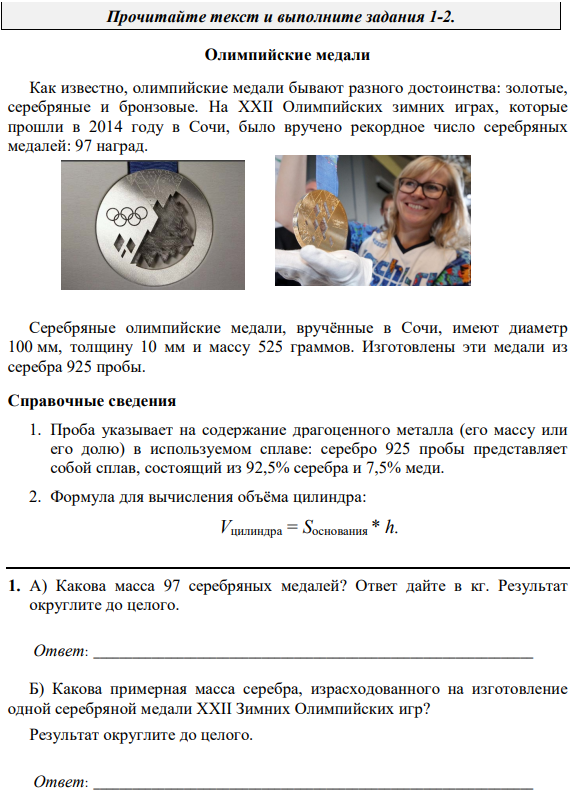 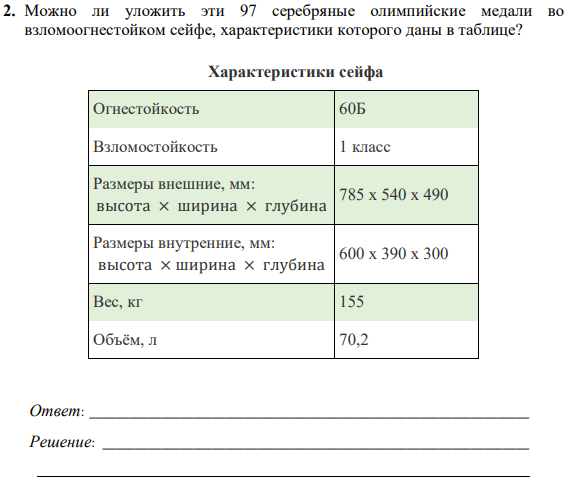 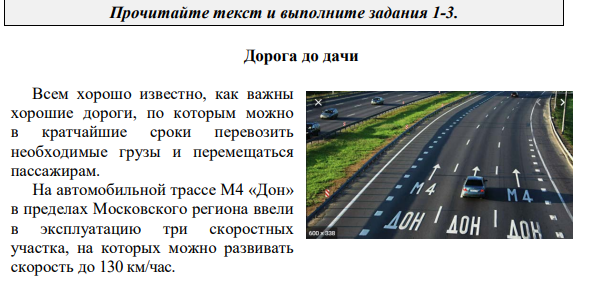 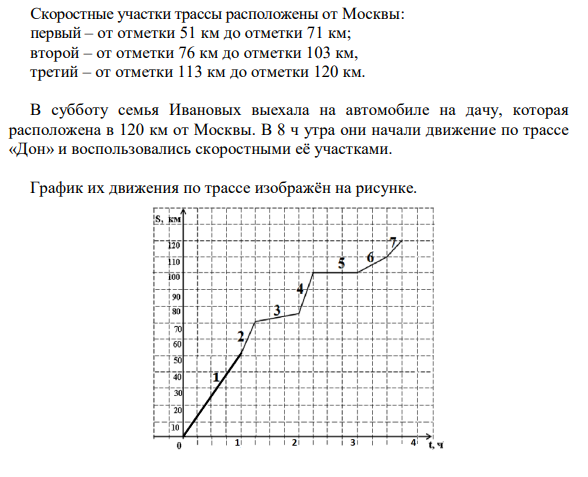 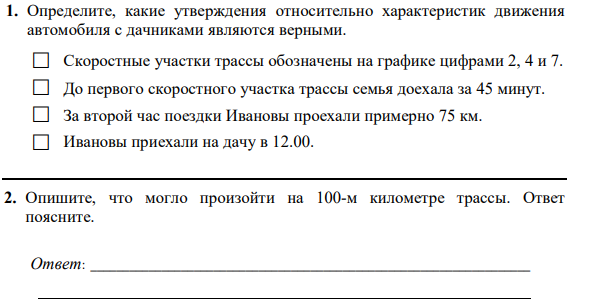 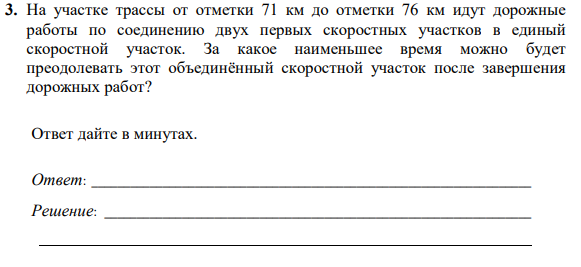 